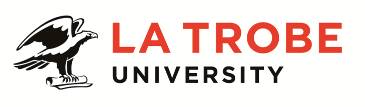 Further information about:La Trobe University - http://www.latrobe.edu.au/about 	College of Science Health and Engineering – http://latrobe.edu.au/sheFor enquiries only contact:Dr. Jodie McClelland, TEL: +61 3 9479 3254, Email: J.McClelland@latrobe.edu.auLevel C – Senior Lecturer (Teaching Focussed)A Level C academic with a teaching focussed appointment will work independently and is expected to develop curriculum, coordinate subjects or courses, teach and support students as they learn. In addition, a teaching focussed academic at this level will make a significant contribution to teaching and the administrative functions of the discipline as well as undertake scholarly work relevant to the development of learning and teaching in their discipline or professional field. They will normally play a major role or provide a significant degree of leadership in scholarly activities at School, College or University level. A teaching focussed academic is expected to demonstrate teaching excellence in keeping with the La Trobe Teaching Excellence Principles and maintain a track record of excellence as evidenced by Student Feedback on Teaching (SFT) surveys, peer-feedback on teaching and through other evidence-based measures. Further, a Level C teaching focussed academic will co-ordinate and/or lead the activities of other staff, as appropriate to learning and teaching in the discipline.A teaching focused academic is expected to participate regularly in gathering and monitoring of student feedback through Student Feedback on Teaching (SFT) surveys and will normally receive a high result in teaching relative to their peers. They will also have their teaching peer-reviewed, at least once per year, as part of a commitment to scholarly teaching practice. Position Context The College of Science, Health and Engineering is comprised of 9 Schools and sixteen Departments with 1,000 staff and 16,000 students, including 900 PhD students across La Trobe’s multi-campus operations. The College offers a range of general and specialist undergraduate and postgraduate courses that are rigorous and attuned to meeting the needs of students in ensuring their readiness to work in changing environments. The College has an outstanding reputation for research excellence, for research translation and for building strong relationships with industry partners. The School of Allied Health, Human Services and Sport, is the largest education and training provider of its kind in Australia and comprises the disciplines of Physiotherapy, Speech Pathology, Audiology, Occupational Therapy, Podiatry, Prosthetics and Orthotics, Dietetics and Human Nutrition, Orthoptics, Social Work, and Sports and Exercise Science (including Sports Analytics, and Sports Coaching and Development). These disciplines are organised into four departments: Department of Physiotherapy, Podiatry and Prosthetics and Orthotics; Department of Dietetics, Human Nutrition and Sport;Department of Occupational Therapy, Social Work and Social Policy;Department of Speech Pathology, Orthoptics and Audiology;The School of Allied Health, Human Services and Sport also includes three research centres, as well as an emerging area of research in chronic disease rehabilitation. Established centres include:La Trobe Sport and Exercise Medicine Research Centre (LASEM), Living with Disability Research Centre (LiDS), Centre for Aphasia Recovery and Rehabilitation ResearchThe School currently provides education for more than 4,000 students at entry to practice and higher degree levels. The School has revenue of approximately $70M and employs approximately 160 continuing and fixed term staff.The successful applicant will contribute to the development and delivery of the School’s Physiotherapy degree programs at the Melbourne campus, as well as make a significant contribution to achieving the research goals of the School of Allied Health, Human Services and Sport.  Duties at this level may include: Demonstrate effectiveness by taking an evidence-based approach to evaluate learning and teaching initiatives and by guiding others towards taking an evidence-based approach.Demonstrate a scholarly approach to learning and teaching by contributing to La Trobe’s SOLT including outputs relating to disciplinary teaching pedagogy and sharing of good practice through conference and seminar presentations.Coordinate courses or coordinate and teach subjects providing a high-quality learning experience that engages students through the conduct of lectures, tutorials, practical classes, demonstrations, workshops, student field excursions, clinical sessions and/or other sessions in online, blended or face-to-face modes.Provide constructive, fair and timely feedback on learning to students.Design innovative and effective curriculum which reflects developing best practice nationally, utilising various methodologies including online and blended learning.Prioritise and lead the embedding of employability capabilities in the curriculum.Participate in and present at La Trobe Learning and Teaching conferences, colloquia or workshops. Lead the implementation of teaching improvement projects at course, discipline, Department, School or College level.Play a significant role in providing leadership and mentoring to other academics in subject or course level curriculum design and development and delivery of teaching.Contribute to building a culture that values excellence in teaching within La Trobe.Represent the discipline/program or school at external events. Obtain funding from internal or external sources for teaching improvement projects. Supervise Higher Degree by Research, Honours and postgraduate students. Maintain professional practice skills/knowledge and expertise at state/nationally recognised level.Contribute to knowledge and knowledge transfer, at a locally significant level.Attend to effective and efficient performance of allocated leadership and administrative functions primarily connected with the position.Serve on committees at the school or course level and contribute to committees at the Department, School, College or University level as required. Chair committees at Department or School level.Undertake other duties commensurate with the classification and scope of the position as required by the Head of Department or Head of School.	Key Selection Criteria ESSENTIAL PhD degree or tertiary qualification and significant experience recognised by the University/profession as appropriate to the discipline area. Demonstrated effectiveness in teaching, curriculum development and subject coordination in face-to-face, blended and/or online modes with a commitment to excellence in teaching, as evidenced by sustained high results on student feedback on teaching surveys, teaching excellence awards or through other forms of evidence. Demonstrated ability to encourage intellectual development and career aspirations of students.Demonstrated ability to obtain funding for learning and teaching improvement projects from internal or external grants/contracts/consultancies. Demonstrated capacity to provide leadership at course/program level. Demonstrated evidence of innovative initiatives undertaken in the last three years that have improved the student experience, and the evaluation of effectiveness of these initiatives.Demonstrated evidence of the ability to influence the teaching practice of others.  Demonstrated ability to engage with the Scholarship of Learning and Teaching.Demonstrated excellent oral and written communication skills, including the ability to interact effectively, collaboratively and productively with staff and students from a diverse range of backgrounds. Demonstrated excellent interpersonal skills, especially the capacity to work collaboratively and cooperatively in small teams in a collegial manner.Eligible for registration as a physiotherapist with the Australian Health Practitioner Regulation AgencyDESIRABLE:Substantial clinical experience and/or postgraduate qualification in relation to cardiorespiratory problems Ability to supervise, or co-supervise, Honours and postgraduate students. Ability to produce pedagogic research outputs related to the Scholarship of Learning and Teaching.Graduate Certificate in Higher Education or similar evidence of professional preparation for and continuous professional development in, higher education teaching. Demonstrated effectiveness in liaising with external organizations/agencies and/or the general public.Other relevant information:The position description is indicative of the initial expectation of the role and subject to changes to University goals and priorities, activities or focus of the job.Essential Compliance RequirementsTo hold this La Trobe University position the occupant must:hold, or be willing to undertake and pass, a Victorian Working With Children Check; ANDtake personal accountability to comply with all University policies, procedures and legislative or regulatory obligations; including but not limited to TEQSA and the Higher Education Threshold Standards.  La Trobe Cultural QualitiesOur cultural qualities underpin everything we do. As we work towards realising the strategic goals of the University we strive to work in a way which is aligned to our four cultural qualities:We are Connected:  We connect to the world outside — the students and communities we serve, both locally and globally.We are Innovative:  We tackle the big issues of our time to transform the lives of our students and society. We are Accountable:  We strive for excellence in everything we do. We hold each other and ourselves to account, and work to the highest standard.We Care:  We care about what we do and why we do it. We believe in the power of education and research to transform lives and global society. We care about being the difference in the lives of our students and communities.For Human Resource Use OnlyInitials:		Date:Position DescriptionSenior Lecturer – Physiotherapy (Teaching Focussed)Senior Lecturer – Physiotherapy (Teaching Focussed)Position No:New	Department:Physiotherapy, Podiatry and Prosthetics/OrthoticsSchool:Allied HealthCampus/Location:Melbourne, BundooraClassification:LEVEL C – Senior LecturerEmployment Type:Full-time, ContinuingPosition Supervisor:Number:Head of Department, Physiotherapy, Podiatry and Prosthetics and OrthoticsNewOther Benefits:http://www.latrobe.edu.au/jobs/working/benefits Position Description